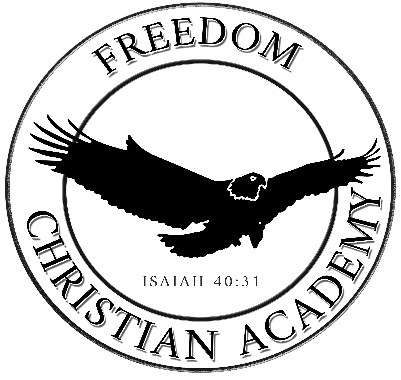 Freedom Christian Academy2023-2024 Student Calendar  Rev 5/31/2023- 180 day calendar- student                                                                                                                       August 8TuesdayStudents Report- 1st day of schoolSeptember 1September 4September 5FridayMondayTuesdayStaff Workday (No Students)Labor Day Holiday (Closed)Progress Reports Go HomeOctober 12October 13October 16October 19October 20ThursdayFridayMondayThursdayFridayEnd of Quarter 1Staff Workday (No Students)Report Cards Go HomeNo School- Teacher Conference (Closed)No School- Teacher Conference (Closed)November 17November 20-24FridayMonday- FridayProgress Reports Go HomeThanksgiving Break (Closed)December20 December 21-29 WednesdayThursdayEnd of Quarter 2 Christmas Break (Closed)January 2January 3January 4January 15TuesdayWednesdayThursdayMondayStaff Workday (No Students) Staff Workday (No Students)Classes Resume / Report Cards Go HomeMartin Luther King Jr. Day (Closed)February 5February 19MondayMondayProgress Reports Go HomePresidents’ Day (Closed)March 7March 8March 11-15March 18March 29ThursdayFridayMonday-FridayMondayFridayEnd of Quarter 3  Staff Workday (No Students)Spring Break (Closed)Classes Resume / Report Cards Go HomeGood Friday (Closed)April 15-19April 22Monday-FridayMondaySchool Wide TestingProgress Reports Go HomeMay 24FridayStudents’ Last Day of School- Early Release / Report Cards Go Home*Storm days are to be determined as needed.